                                                                                          BC VICTORIA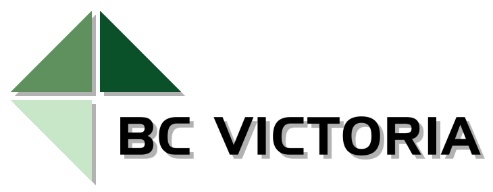                                                                                               POSTBUS 196430AA HOENSBROEKwww.bcvictoria.nlNL23RABO0122433041NL10INGB0002144995KvK Heerlen: V187539              Uitnodiging      open recreanten toernooizondag 10.7.2022  van 11.30  t/m 15.00 uurin de sporthal In de Biessen, HoensbroekOp zondag 10.7.2022 organiseren wij weer een gezelligrecreanten – toernooi. Deze keer vindt dit tijdens de gezellige seizoensafsluiting van BC Victoria plaats.Bekijk hier het aparte programma van de zondag.Je bent voor alles van harte uitgenodigd.  Ook zijn jou vrienden/kennissen weer uitgenodigd. Op deze dag worden zoals altijd bij de clubinterne recreatie-toernooien alleen dubbelwedstrijden gespeeld.We spelen dubbel/mix partijen van ongeveer 10-15 minuten en wisselen dan van partner. Zodoende speel je met wisselende partners.Voor de organisatie is een aanmelding t/m donderdag 30.6.2022  belangrijk. Aub ook de vrienden en kennissen inschrijven.Dit kan in de hal bij Franz-Josef Breuer of via de mail breuerfj@hotmail.com.  Het meedoen is gratis ! Wij hopen op een talrijke deelname, de clubleiding van BC Victoriade Supporters- en Donateursclub Victoria 2000